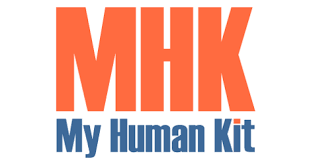                                        Bilan intermédiaire du projet Que signifie le sigle MHK ?              Ma hauteur kilométrique                                                             My Human kit                                                             Mon haut kilt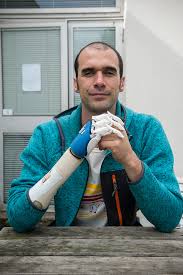 Qui est à l’origine du projet ?         Une personne victime d’un accident de travail                                                             Une personne qui veut gagner de l’argent avec une entreprise                                                             Une personne qui a amélioré son quotidien à l’aide d’un fablab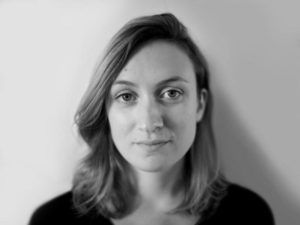 Madame le Guen est ?                 Professeur d’imprimante 3D                                                              Fabmanager pédagogique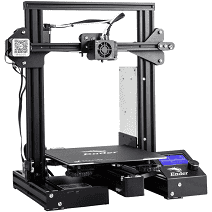 Cette imprimante sert :           à imprimer en 1 dimension                                                                       à imprimer en 2 dimensions                                                 à imprimer en 3 dimensionsQue veut dire le mot Fablab ?             Fabrication laborieuse                                                                  Fabrication laboratory                    M.H.K. est :                                            une entreprise                                                                                              Une associationQuels sont les objectifs de notre action ?                                                       Connaitre le numérique                                                                       Connaitre le fonctionnement d’une imprimante 3D                                              Trouver des solutions à des problèmes du quotidien                                              Améliorer la vie des personnes qui ont des problématiquesEn une phrase donne ton avis sur ce que tu penses des différents projets que nous avons évoqués en classe :…………………………………………………………………………………………………………………………………………………………….Quel projet te passionne le plus ?…………………………………………………………………………………………………………………………………………………………..Quelles seraient les solutions que tu proposes ?………………………………………………………………………………………………………………………………………………………….……………………………………………………………………………………………………………………………………………………………………………………………………………………………………………………………………………………………………………………..https://wikilab.myhumankit.org/index.php?title=Supports_peda:SEGPA_projet_DYS#D.C3.A9roul.C3.A9_des_s.C3.A9ances Lexibar c'est...  Un logiciel d'aide à l'écriture et à la lecture conçu en collaboration avec des orthophonistes. Il est utile pour les élèves dys grâce à un prédicteur orthographique, un prédicteur phonétique, et une synthèse vocale permettant de lire des textes.  https://lexibar.ca/fr/accueil 